WYKONAWCYŁódź, dnia  09.11.2018 r.ZP/ 74 /2018Dot. postępowania o udzielenie zamówienia publicznego na świadczenie usług w zakresie przeglądów technicznych wraz z kalibracją, walidacją, legalizacją i wymianą akumulatorów w aparaturze  medycznej na potrzeby Uniwersyteckiego Centrum Pediatrii Centralnego Szpitala Klinicznego Uniwersytetu Medycznego w ŁodziZałącznik ze zdjęciami  DOTYCZY PYTANIA NR 17 Dotyczy Pakietu nr. 6. poz.1 – Wiertarka GA148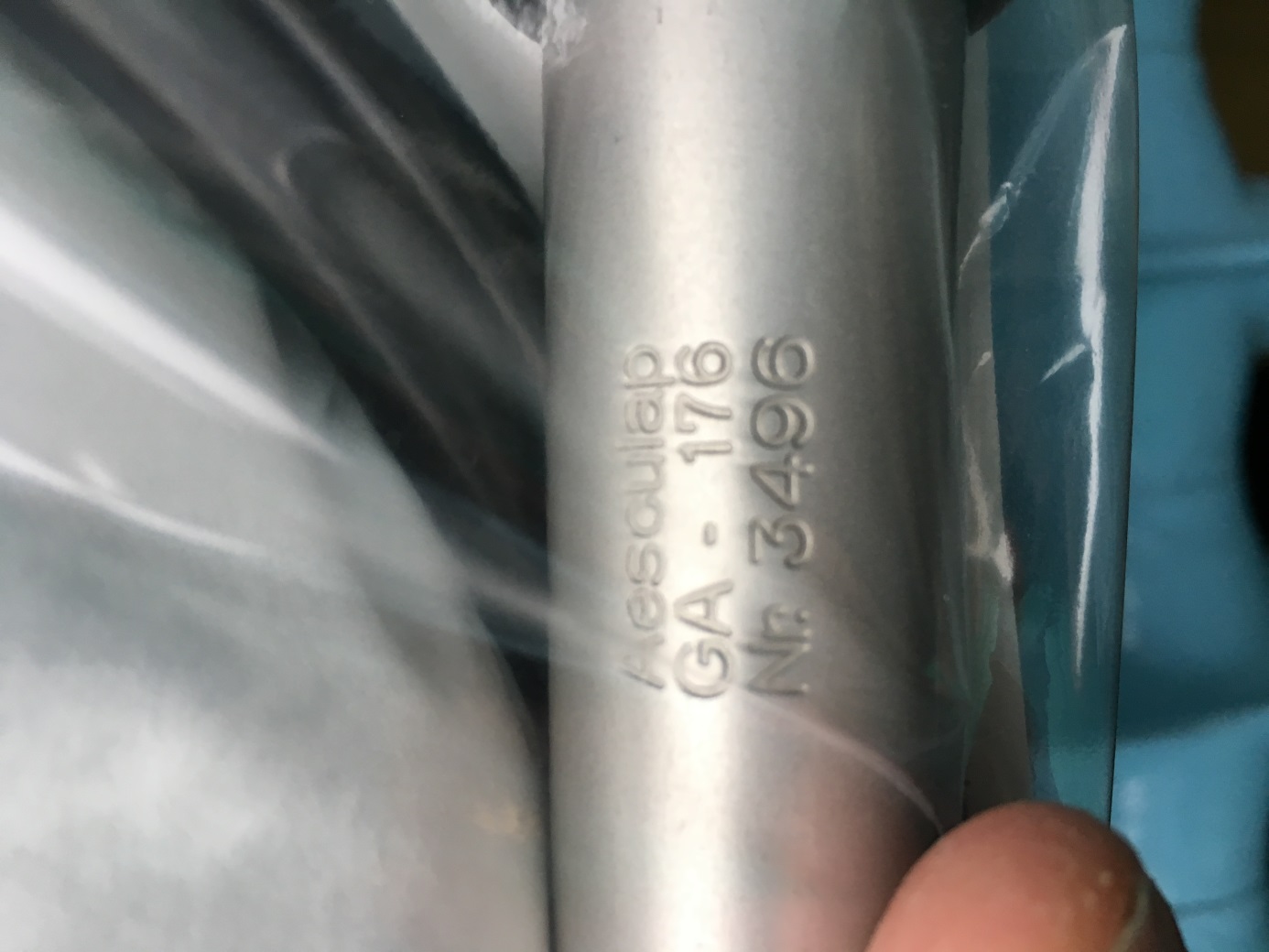 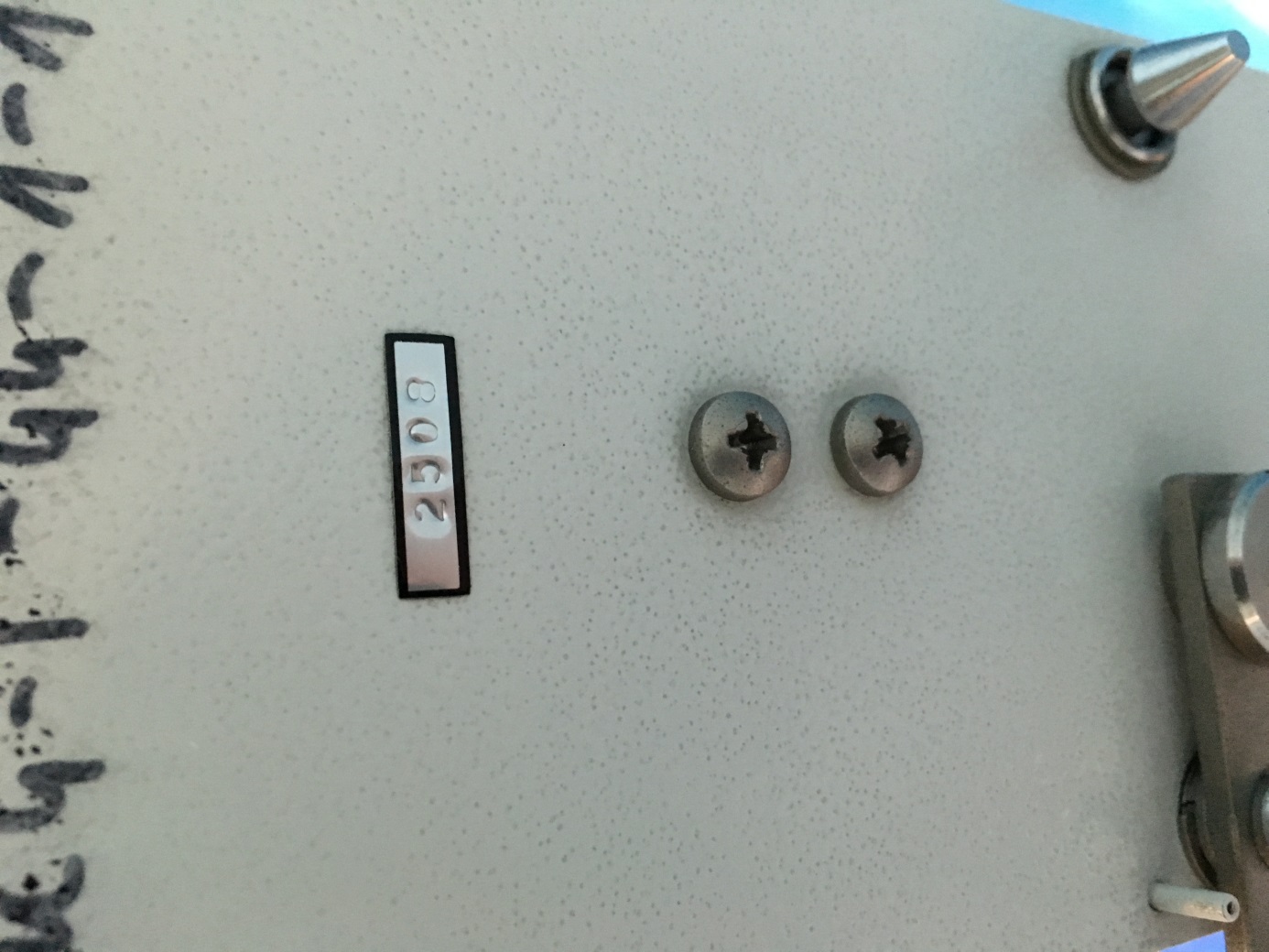 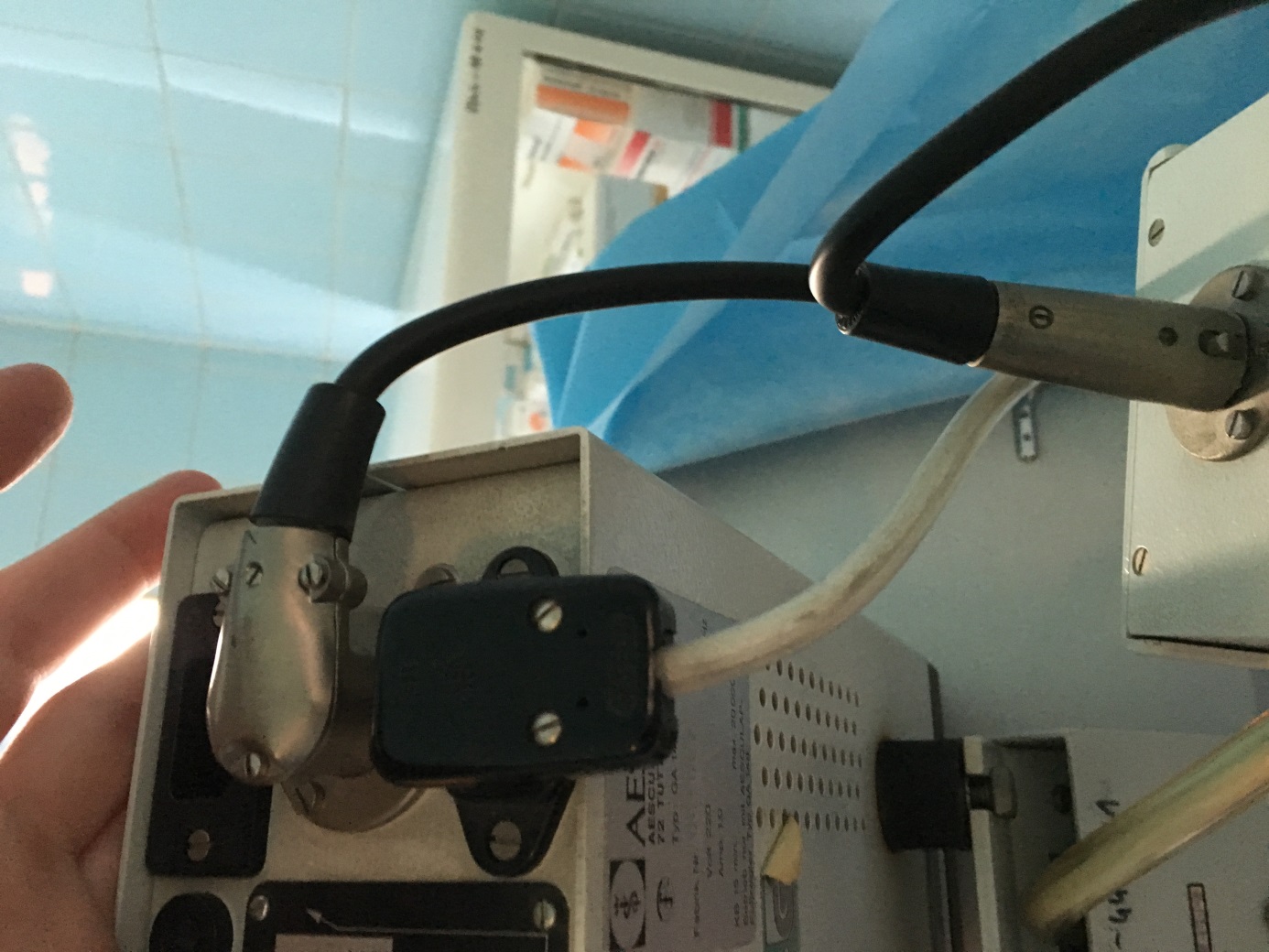 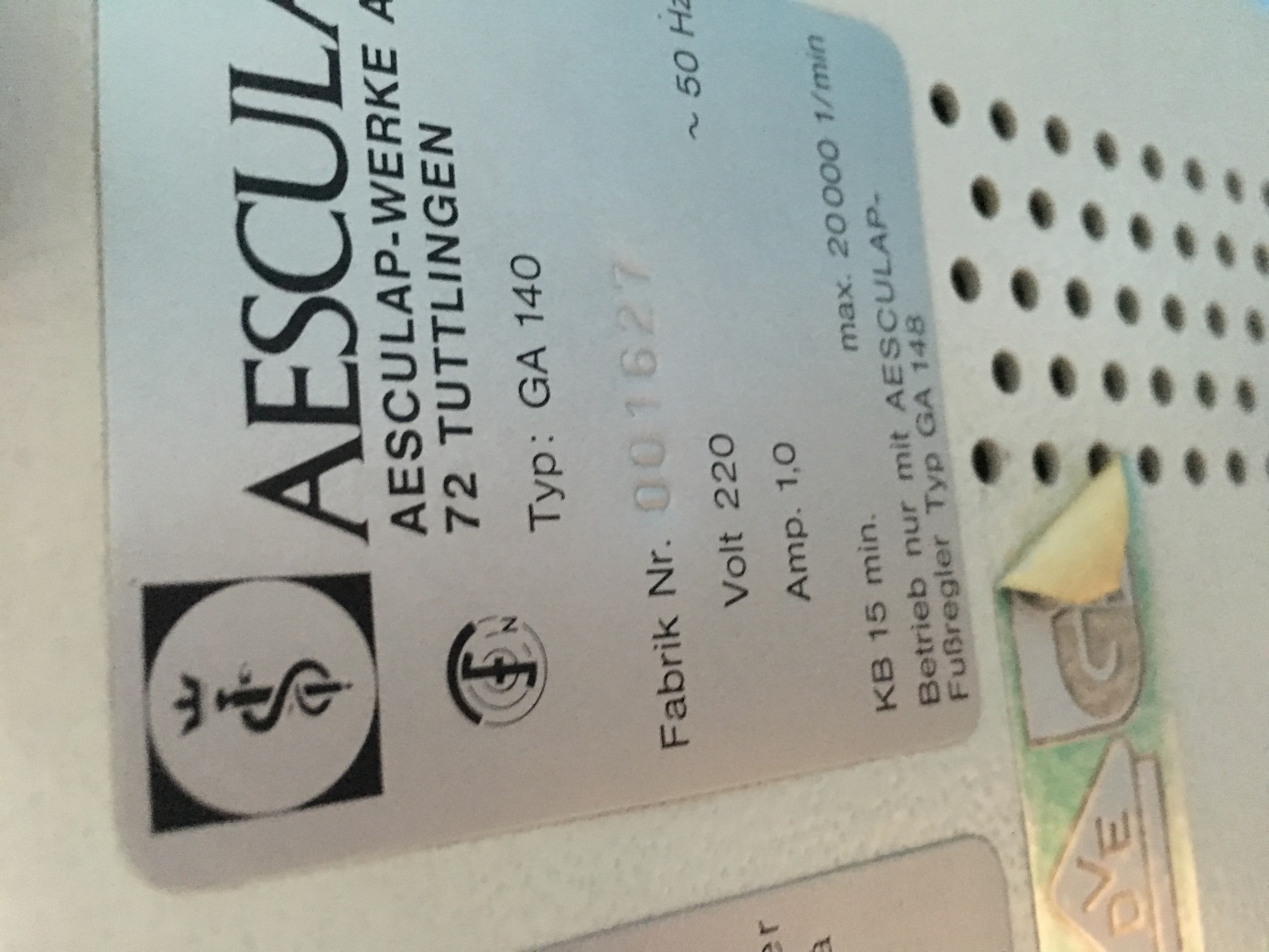 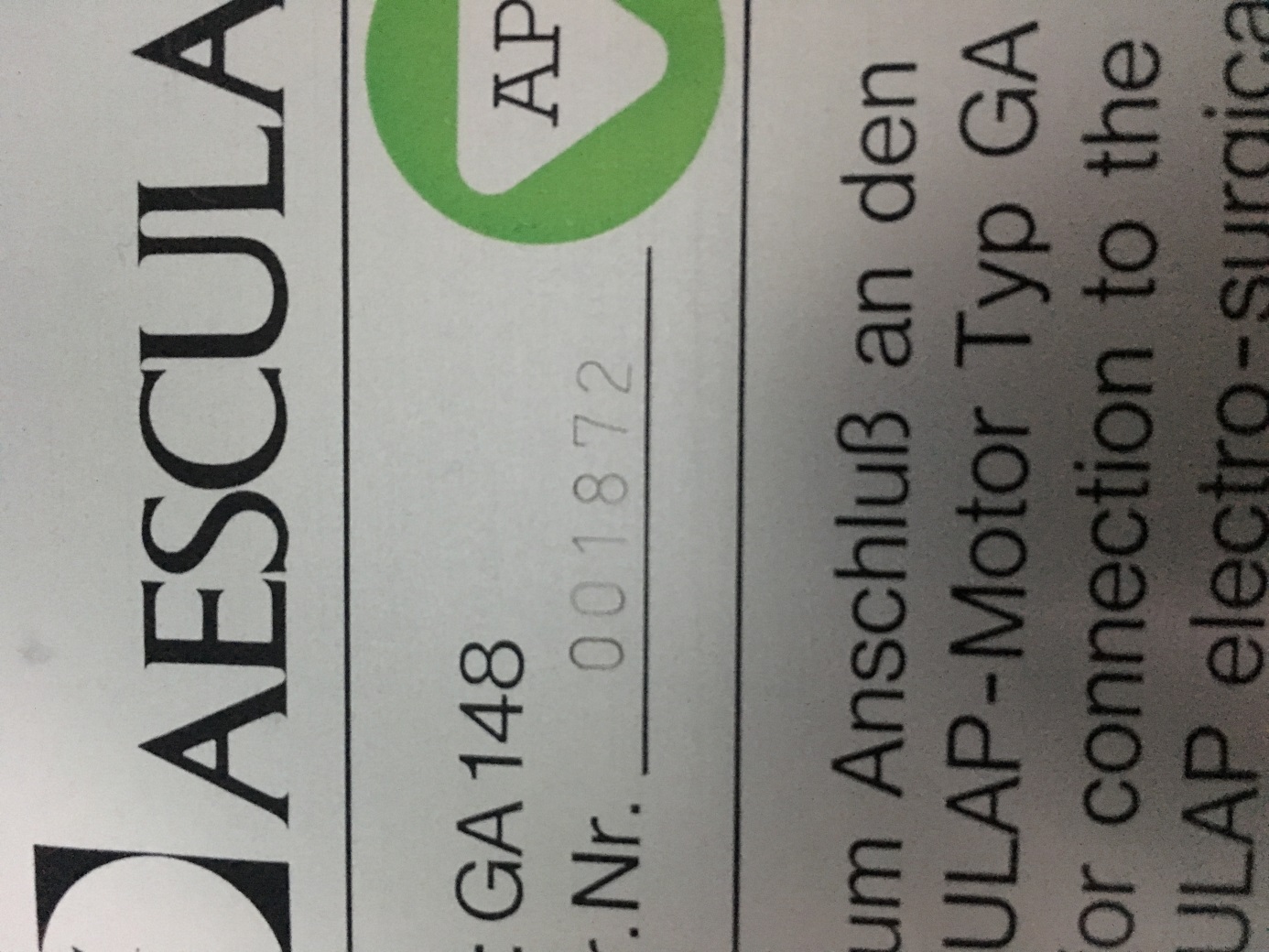 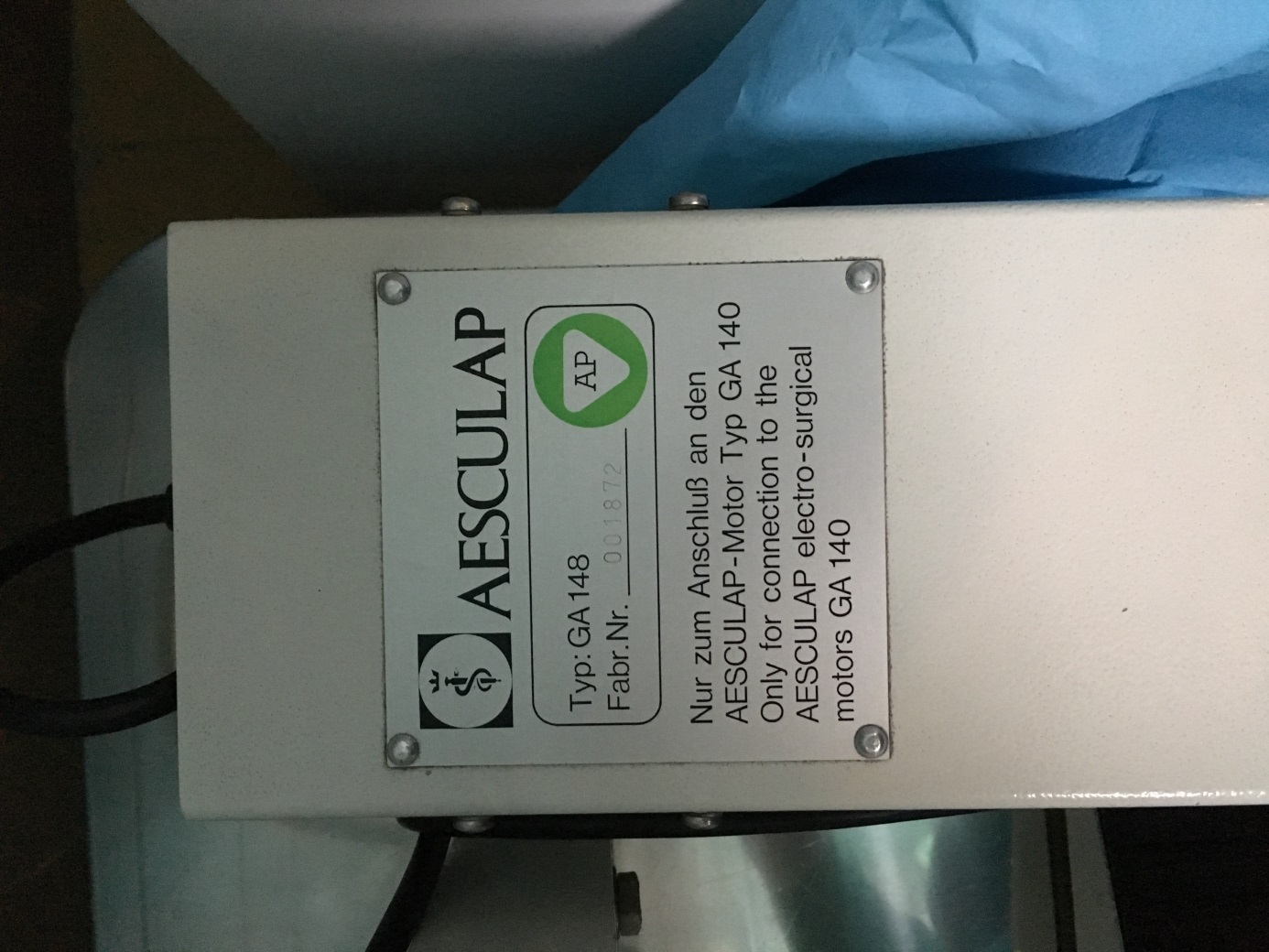 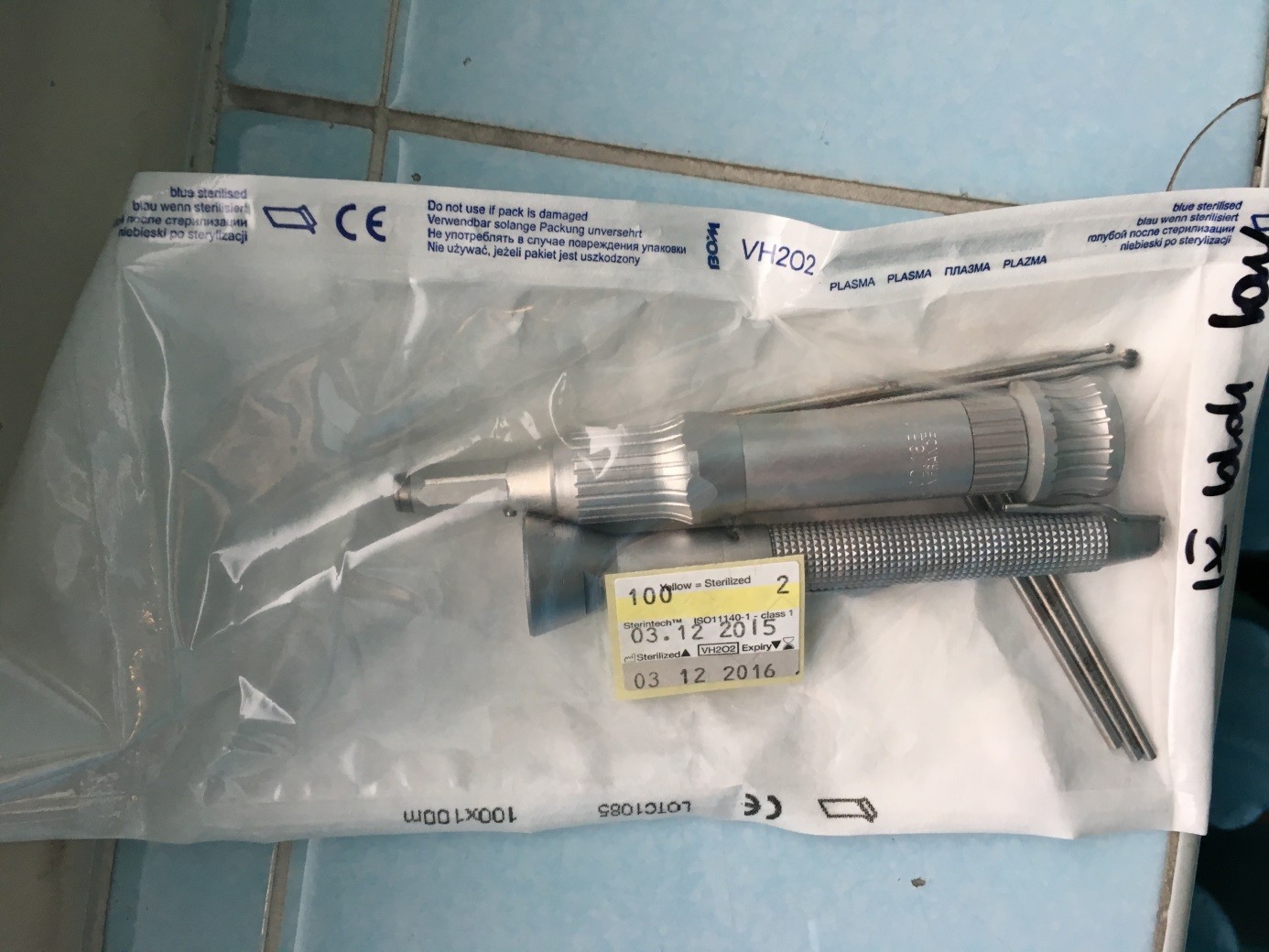 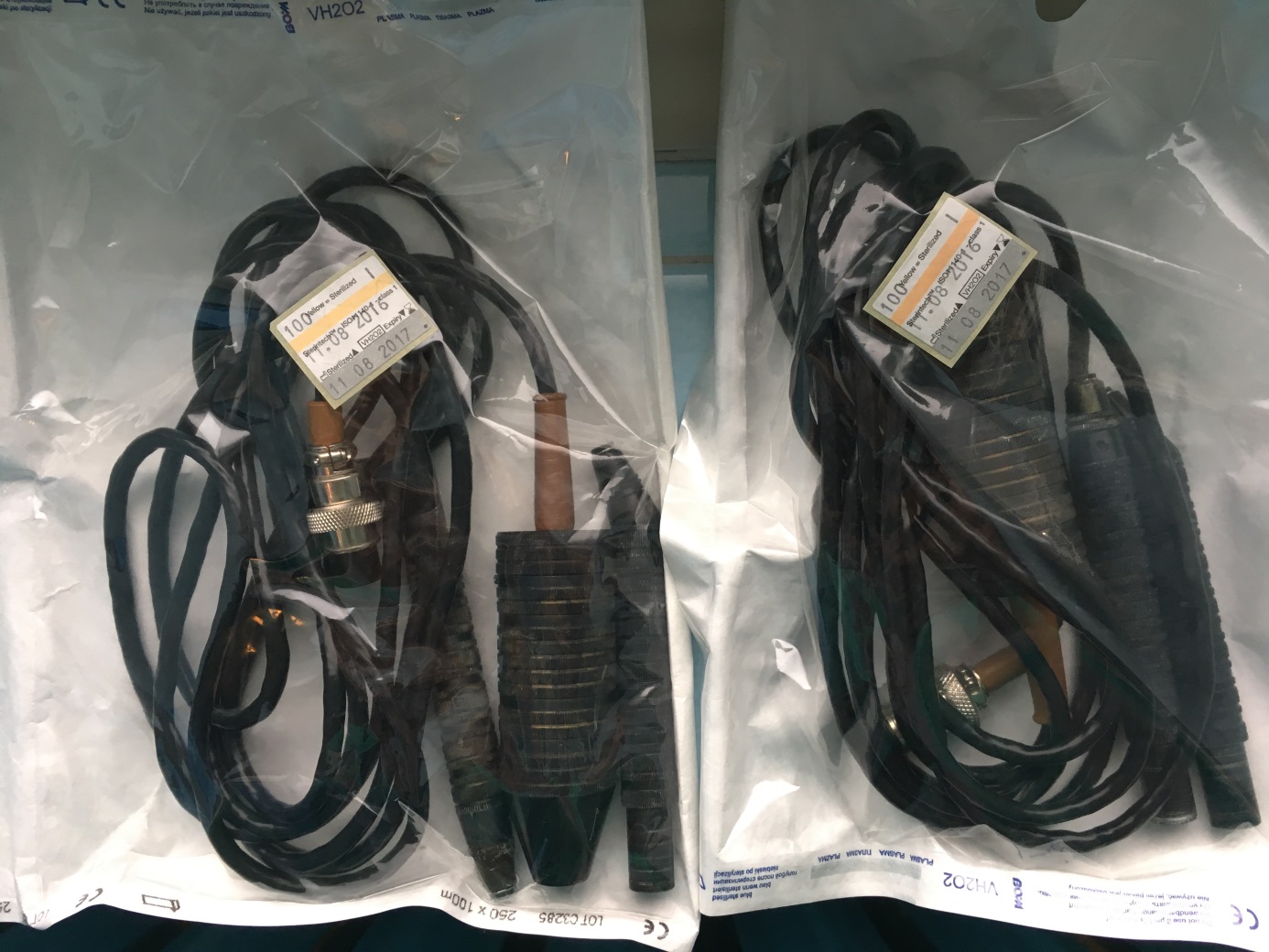 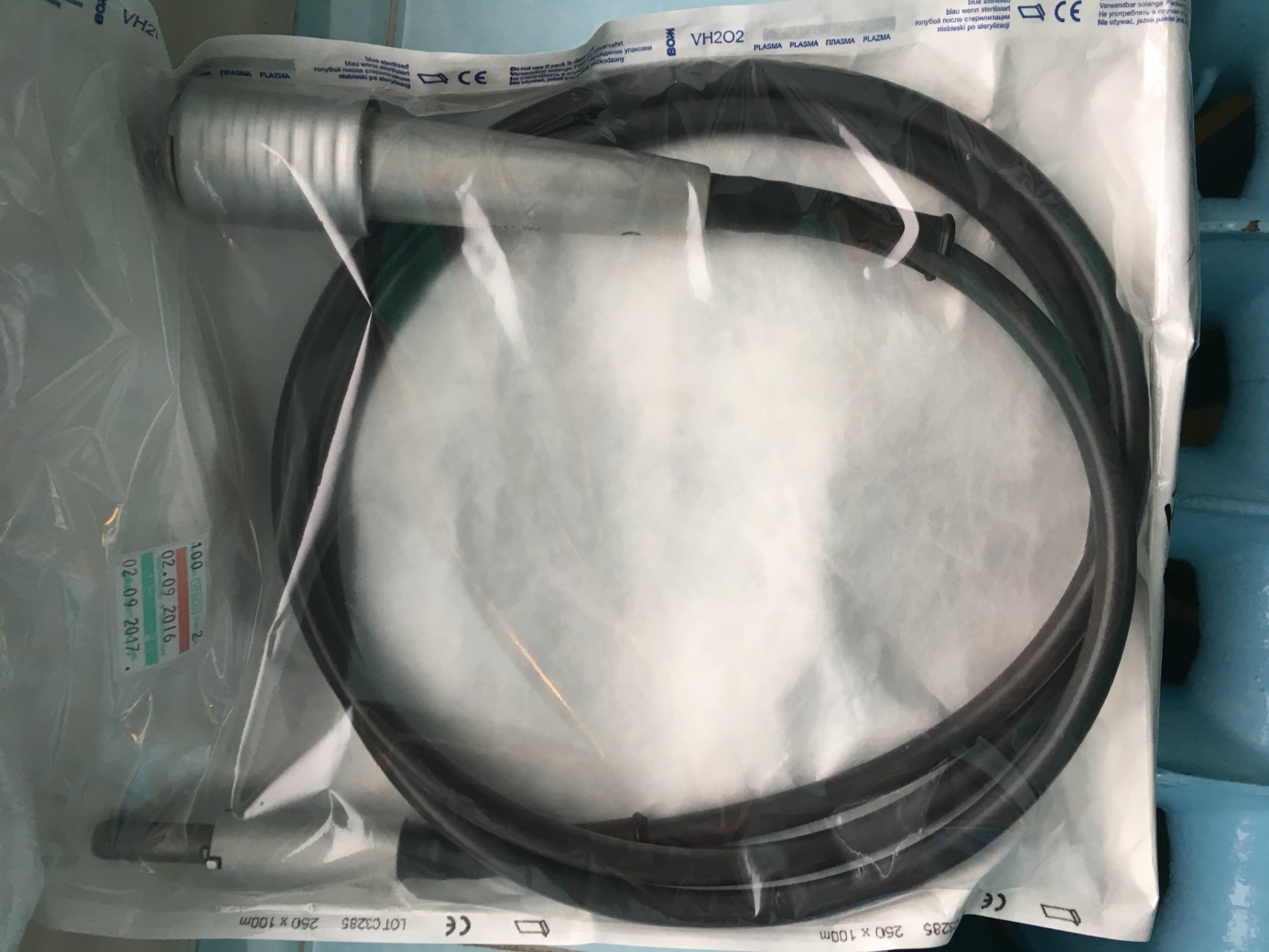 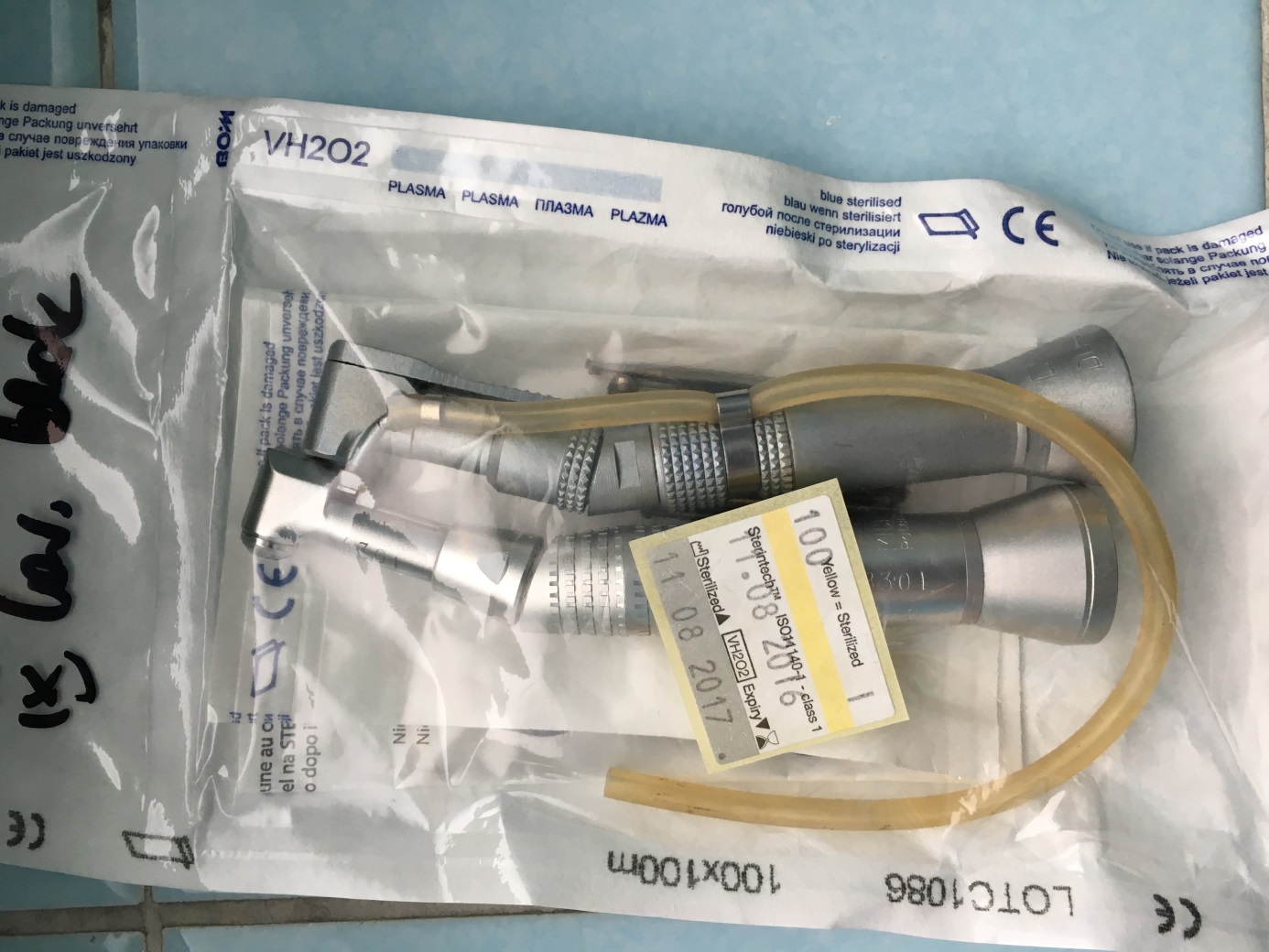 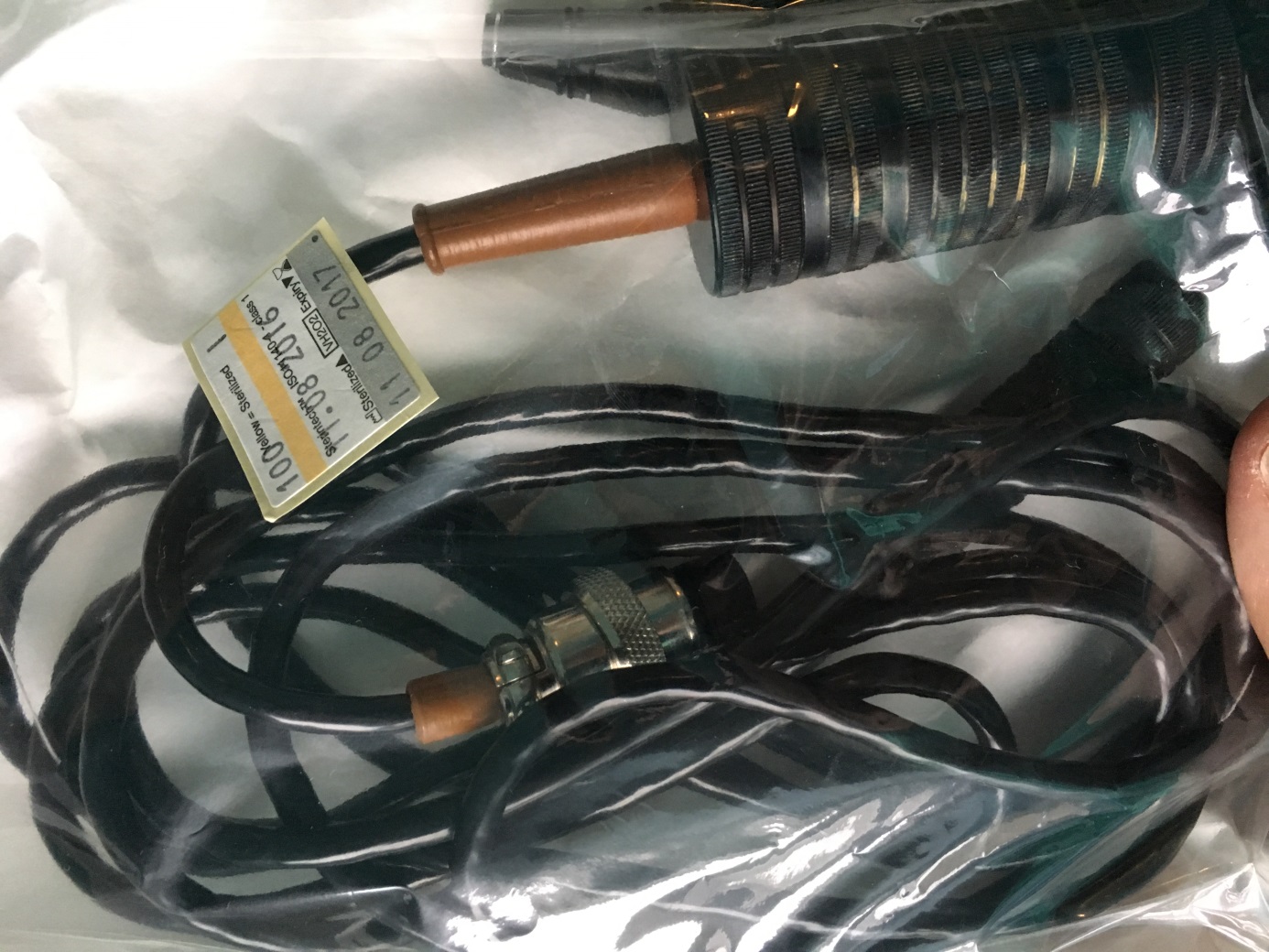 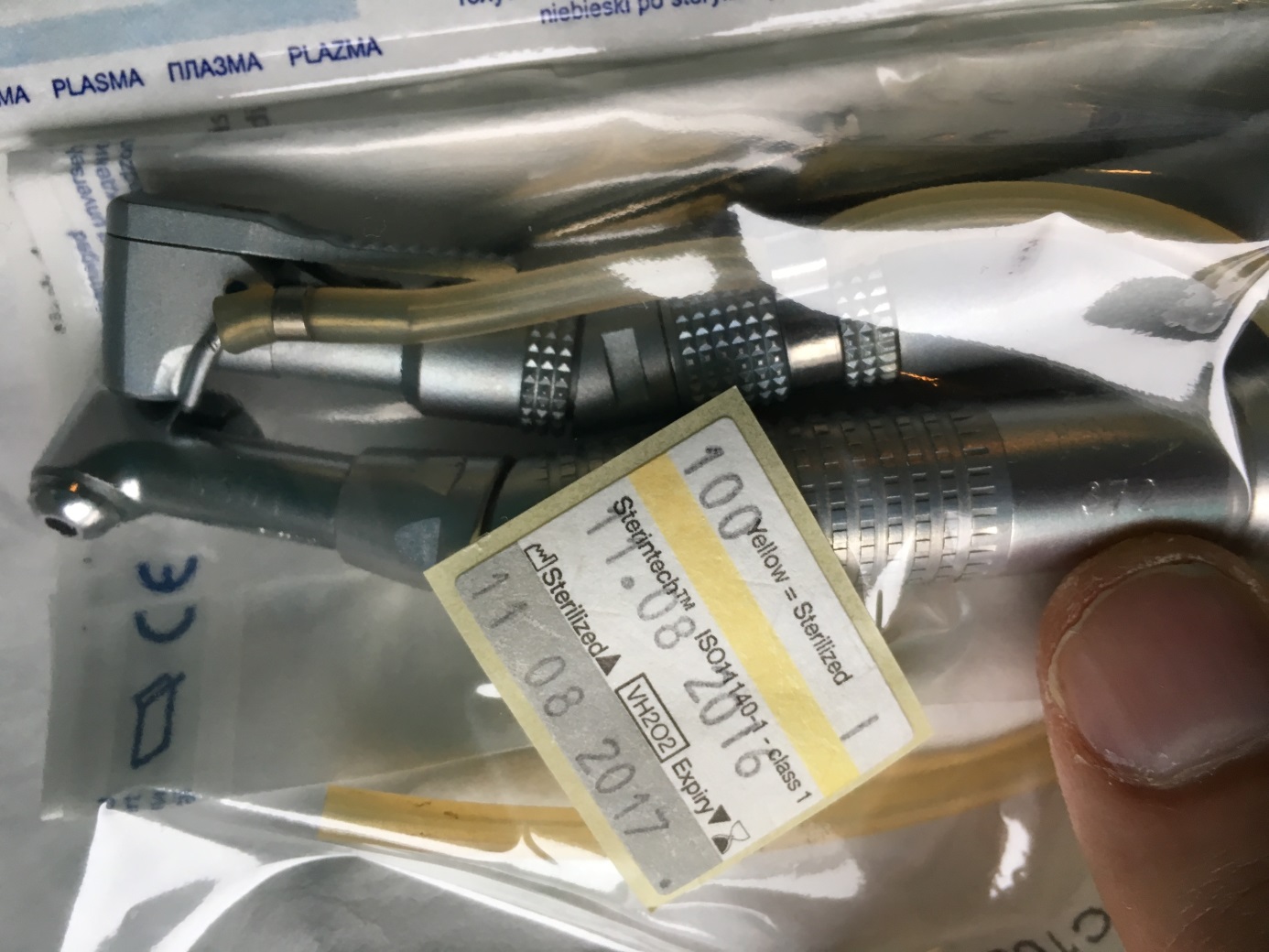 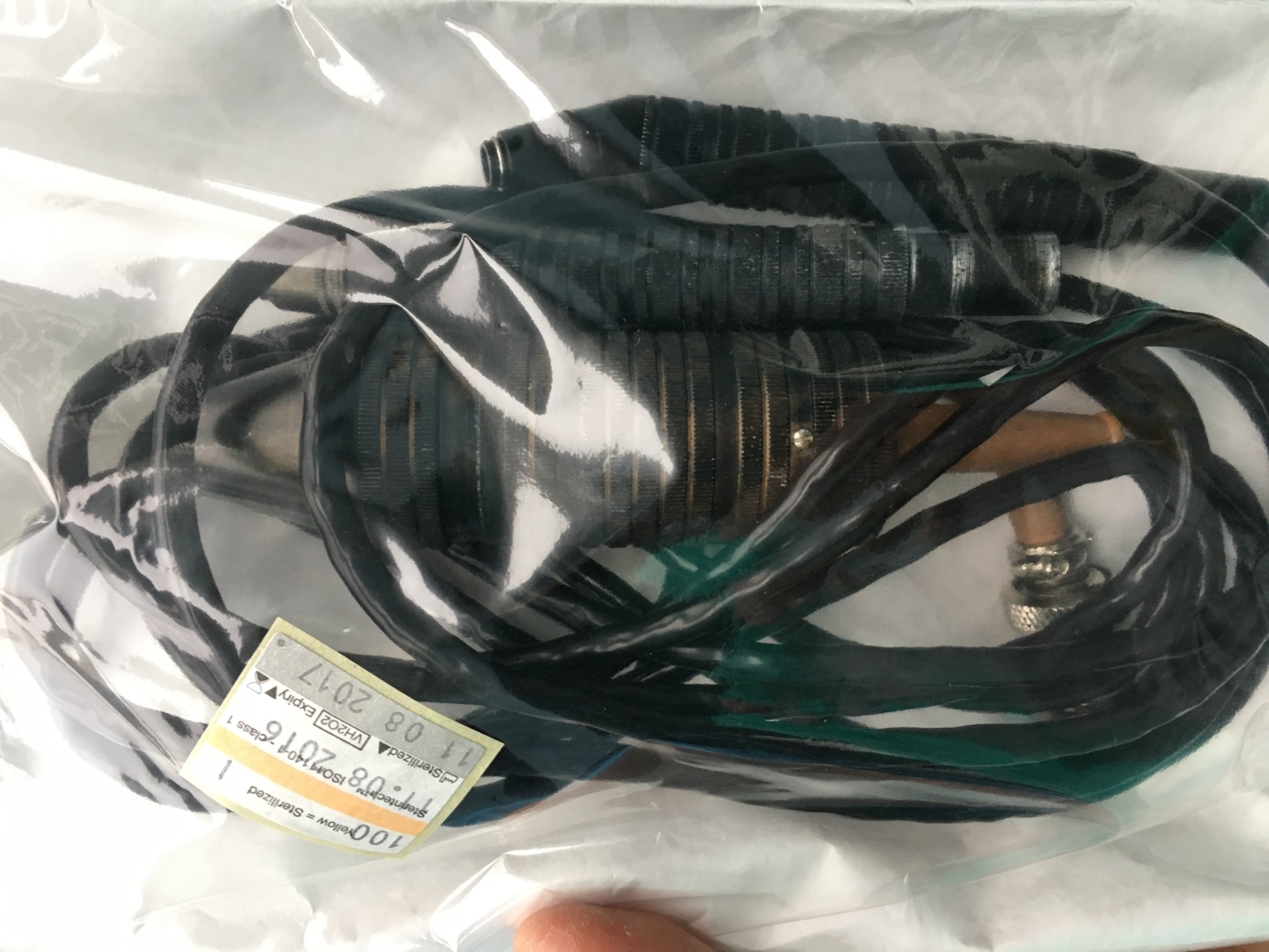 